Publicado en   el 19/08/2015 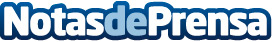 El equipo Suzuki-Repsol en todos los frentes en el 46 Rallye de FerrolDatos de contacto:Nota de prensa publicada en: https://www.notasdeprensa.es/el-equipo-suzuki-repsol-en-todos-los-frentes Categorias: Automovilismo Industria Automotriz http://www.notasdeprensa.es